Publicado en Barcelona el 24/04/2017 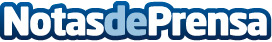 RESET PRIORITY lanza la nueva colección verano 2017 OASISRESET PRIORITY nace con el objetivo de ensalzar la belleza de la mujer en la playa con prendas de baño eco, carácter y mucho diseño. 
Ya disponible en tiendas y online en www.resetpriority.com donde podrás combinar todos sus modelosDatos de contacto:VicNota de prensa publicada en: https://www.notasdeprensa.es/reset-priority-lanza-la-nueva-coleccion-verano Categorias: Fotografía Moda Emprendedores Belleza http://www.notasdeprensa.es